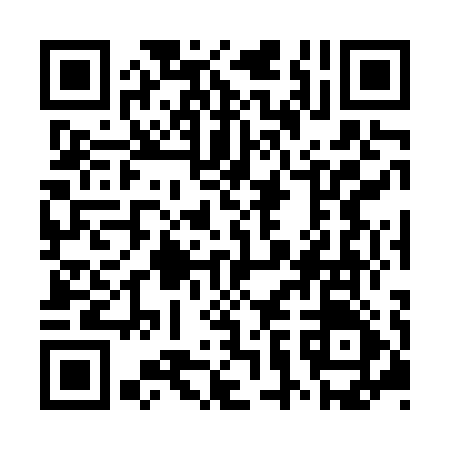 Prayer times for Losuia, Papua New GuineaWed 1 May 2024 - Fri 31 May 2024High Latitude Method: NonePrayer Calculation Method: Muslim World LeagueAsar Calculation Method: ShafiPrayer times provided by https://www.salahtimes.comDateDayFajrSunriseDhuhrAsrMaghribIsha1Wed4:475:5911:533:145:476:542Thu4:475:5911:533:145:476:543Fri4:475:5911:533:145:466:544Sat4:475:5911:533:145:466:545Sun4:475:5911:533:145:466:546Mon4:475:5911:523:145:466:547Tue4:475:5911:523:145:456:538Wed4:475:5911:523:145:456:539Thu4:476:0011:523:145:456:5310Fri4:476:0011:523:135:456:5311Sat4:476:0011:523:135:456:5312Sun4:476:0011:523:135:446:5313Mon4:476:0011:523:135:446:5314Tue4:476:0011:523:135:446:5315Wed4:476:0011:523:135:446:5316Thu4:476:0111:523:135:446:5317Fri4:486:0111:523:135:446:5318Sat4:486:0111:523:135:446:5319Sun4:486:0111:523:135:436:5320Mon4:486:0111:523:135:436:5321Tue4:486:0111:523:135:436:5322Wed4:486:0211:523:135:436:5323Thu4:486:0211:533:135:436:5324Fri4:486:0211:533:135:436:5325Sat4:486:0211:533:135:436:5326Sun4:496:0311:533:145:436:5327Mon4:496:0311:533:145:436:5328Tue4:496:0311:533:145:436:5329Wed4:496:0311:533:145:436:5330Thu4:496:0311:533:145:436:5331Fri4:496:0411:543:145:436:53